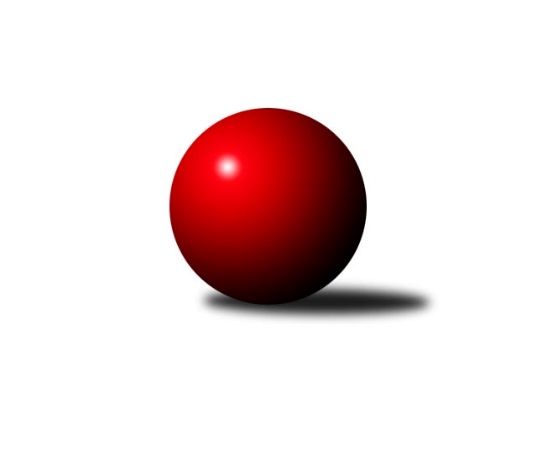 Č.13Ročník 2023/2024	19.1.2024Nejlepšího výkonu v tomto kole: 2809 dosáhlo družstvo: TJ Blatná BJihočeský KP2 2023/2024Výsledky 13. kolaSouhrnný přehled výsledků:Kuželky Borovany B	- TJ Kunžak B	2:6	2252:2294	3.5:8.5	19.1.TJ Spartak Trhové Sviny A	- KK Lokomotiva Tábor B	2.5:5.5	2444:2514	6.5:5.5	19.1.TJ Jiskra Nová Bystřice B	- TJ Spartak Trhové Sviny C	7:1	2528:2373	7.5:4.5	19.1.TJ Blatná B	- TJ Sokol Chýnov A	6:2	2809:2639	7.0:5.0	19.1.TJ Loko Č. Budějovice C	- TJ Loko. Č. Velenice B	1:7	2517:2676	5.0:7.0	19.1.TJ Sokol Slavonice B	- TJ Fezko Strakonice A	5:3	2687:2597	8.0:4.0	19.1.Tabulka družstev:	1.	TJ Loko. Č. Velenice B	13	11	1	1	83.5 : 20.5 	114.0 : 42.0 	 2685	23	2.	TJ Sokol Slavonice B	13	10	0	3	64.0 : 40.0 	86.5 : 69.5 	 2527	20	3.	TJ Blatná B	13	10	0	3	62.0 : 42.0 	80.5 : 75.5 	 2569	20	4.	TJ Spartak Trhové Sviny A	13	8	1	4	64.5 : 39.5 	90.0 : 66.0 	 2570	17	5.	TJ Kunžak B	13	6	1	6	54.5 : 49.5 	84.0 : 72.0 	 2435	13	6.	TJ Fezko Strakonice A	13	6	1	6	52.0 : 52.0 	74.5 : 81.5 	 2531	13	7.	KK Lokomotiva Tábor B	13	6	0	7	48.5 : 55.5 	76.5 : 79.5 	 2517	12	8.	TJ Loko Č. Budějovice C	13	5	2	6	41.0 : 63.0 	69.5 : 86.5 	 2484	12	9.	TJ Sokol Chýnov A	13	5	1	7	51.0 : 53.0 	77.0 : 79.0 	 2567	11	10.	TJ Jiskra Nová Bystřice B	13	3	1	9	41.0 : 63.0 	70.5 : 85.5 	 2489	7	11.	TJ Spartak Trhové Sviny C	13	3	0	10	37.0 : 67.0 	62.5 : 93.5 	 2441	6	12.	Kuželky Borovany B	13	1	0	12	25.0 : 79.0 	50.5 : 105.5 	 2390	2Podrobné výsledky kola:	 Kuželky Borovany B	2252	2:6	2294	TJ Kunžak B	Natálie Zahálková	 	 208 	 174 		382 	 2:0 	 360 	 	192 	 168		Karel Hanzal	Kateřina Dvořáková	 	 185 	 188 		373 	 0.5:1.5 	 388 	 	200 	 188		Radka Burianová	Daniel Krejčí	 	 187 	 188 		375 	 1:1 	 368 	 	195 	 173		Vlastimil Škrabal	Jan Kouba	 	 180 	 187 		367 	 0:2 	 378 	 	187 	 191		Radek Burian	Karel Beleš	 	 187 	 174 		361 	 0:2 	 382 	 	195 	 187		Ondřej Mrkva	Jindřich Soukup	 	 188 	 206 		394 	 0:2 	 418 	 	209 	 209		Josef Brtníkrozhodčí: Jiří MalovanýNejlepší výkon utkání: 418 - Josef Brtník	 TJ Spartak Trhové Sviny A	2444	2.5:5.5	2514	KK Lokomotiva Tábor B	František Vávra	 	 198 	 211 		409 	 1.5:0.5 	 400 	 	198 	 202		Pavel Kořínek	Josef Troup	 	 220 	 211 		431 	 1:1 	 431 	 	242 	 189		Jolana Jelínková	Bohuslav Švepeš	 	 186 	 186 		372 	 0:2 	 415 	 	218 	 197		Martin Jinda	Jan Dvořák	 	 196 	 211 		407 	 1:1 	 431 	 	226 	 205		Marie Myslivcová	Pavel Stodolovský	 	 199 	 204 		403 	 1:1 	 428 	 	196 	 232		Natálie Lojdová	Žaneta Pešková	 	 210 	 212 		422 	 2:0 	 409 	 	201 	 208		Vladimír Kučerarozhodčí: Josef SvobodaNejlepšího výkonu v tomto utkání: 431 kuželek dosáhli: Josef Troup, Jolana Jelínková, Marie Myslivcová	 TJ Jiskra Nová Bystřice B	2528	7:1	2373	TJ Spartak Trhové Sviny C	Jan Mol	 	 201 	 183 		384 	 1:1 	 368 	 	183 	 185		Tomáš Švepeš *1	Gabriela Filakovská	 	 199 	 230 		429 	 1:1 	 372 	 	203 	 169		Pavel Zeman	Richard Paul	 	 193 	 212 		405 	 1:1 	 414 	 	219 	 195		Nikola Kroupová	Jiří Mertl	 	 234 	 238 		472 	 2:0 	 401 	 	209 	 192		Jan Štajner	Tomáš Kopáček	 	 196 	 218 		414 	 1.5:0.5 	 399 	 	196 	 203		Vlastimil Kříha	Matěj Budoš	 	 219 	 205 		424 	 1:1 	 419 	 	203 	 216		Gabriela Kroupovározhodčí: Barbora Pýchovástřídání: *1 od 51. hodu Aleš CísařNejlepší výkon utkání: 472 - Jiří Mertl	 TJ Blatná B	2809	6:2	2639	TJ Sokol Chýnov A	Lukáš Drnek	 	 216 	 231 		447 	 0:2 	 460 	 	225 	 235		Miroslav Mašek	Matěj Kupar	 	 234 	 269 		503 	 2:0 	 411 	 	218 	 193		Libuše Hanzálková	Petr Dlabač	 	 246 	 215 		461 	 2:0 	 400 	 	190 	 210		Karolína Roubková	Ondřej Fejtl	 	 228 	 252 		480 	 2:0 	 447 	 	215 	 232		Dušan Straka	Matěj Pekárek *1	 	 203 	 223 		426 	 0:2 	 442 	 	214 	 228		Pavel Bronec	Miloš Rozhoň	 	 247 	 245 		492 	 1:1 	 479 	 	250 	 229		Alena Kovandovározhodčí: Zdeněk Svačinastřídání: *1 od 56. hodu Beáta SvačinováNejlepší výkon utkání: 503 - Matěj Kupar	 TJ Loko Č. Budějovice C	2517	1:7	2676	TJ Loko. Č. Velenice B	Tomáš Polánský	 	 216 	 224 		440 	 2:0 	 427 	 	210 	 217		David Holý	Karel Vlášek	 	 216 	 225 		441 	 0:2 	 457 	 	220 	 237		David Marek	František Bláha	 	 196 	 214 		410 	 1:1 	 444 	 	239 	 205		David Koželuh	Kristýna Nováková	 	 227 	 181 		408 	 1:1 	 412 	 	185 	 227		Roman Osovský	Lucie Klojdová	 	 196 	 205 		401 	 1:1 	 445 	 	241 	 204		Bohumil Maroušek	Martina Tomiová	 	 207 	 210 		417 	 0:2 	 491 	 	234 	 257		Jiří Novotnýrozhodčí: Tomáš PolánskýNejlepší výkon utkání: 491 - Jiří Novotný	 TJ Sokol Slavonice B	2687	5:3	2597	TJ Fezko Strakonice A	Jiří Ondrák st. *1	 	 210 	 247 		457 	 1:1 	 472 	 	240 	 232		Matyáš Hejpetr	Miroslav Bartoška	 	 204 	 194 		398 	 0:2 	 435 	 	220 	 215		Richard Zelinka	Karel Cimbálník	 	 244 	 235 		479 	 2:0 	 425 	 	230 	 195		Karel Filek	Jiří Pšenčík	 	 212 	 225 		437 	 2:0 	 394 	 	193 	 201		Václav Valhoda *2	Jiří Matoušek	 	 245 	 248 		493 	 2:0 	 433 	 	225 	 208		Jaroslav Petráň	Jiří Svoboda	 	 231 	 192 		423 	 1:1 	 438 	 	228 	 210		Pavel Pokloprozhodčí: Josef Smažilstřídání: *1 od 43. hodu Zdeněk Holub, *2 od 51. hodu Martin KrajčoNejlepší výkon utkání: 493 - Jiří MatoušekPořadí jednotlivců:	jméno hráče	družstvo	celkem	plné	dorážka	chyby	poměr kuž.	Maximum	1.	Jiří Novotný 	TJ Loko. Č. Velenice B	455.67	303.1	152.6	3.5	7/7	(511)	2.	David Marek 	TJ Loko. Č. Velenice B	454.00	307.9	146.1	4.1	7/7	(499)	3.	David Holý 	TJ Loko. Č. Velenice B	452.31	303.0	149.4	5.0	7/7	(494)	4.	David Koželuh 	TJ Loko. Č. Velenice B	449.53	304.5	145.0	2.6	5/7	(504)	5.	Josef Brtník 	TJ Kunžak B	448.94	311.4	137.6	5.9	8/8	(494)	6.	Alena Kovandová 	TJ Sokol Chýnov A	448.51	301.0	147.5	3.3	7/7	(483)	7.	Žaneta Pešková 	TJ Spartak Trhové Sviny A	445.86	303.7	142.2	5.0	7/8	(481)	8.	Matyáš Hejpetr 	TJ Fezko Strakonice A	445.35	303.3	142.1	6.3	5/5	(472)	9.	Karel Cimbálník 	TJ Sokol Slavonice B	444.40	308.7	135.7	6.5	5/7	(485)	10.	Tomáš Polánský 	TJ Loko Č. Budějovice C	441.69	300.0	141.7	5.8	7/7	(469)	11.	Miroslav Mašek 	TJ Sokol Chýnov A	441.69	302.5	139.2	4.9	6/7	(467)	12.	Vladimír Kučera 	KK Lokomotiva Tábor B	441.50	301.1	140.4	4.9	5/6	(509)	13.	Josef Troup 	TJ Spartak Trhové Sviny A	441.17	300.2	141.0	5.0	8/8	(505)	14.	Jiří Reban 	TJ Spartak Trhové Sviny A	440.82	310.8	130.1	8.9	7/8	(520)	15.	Natálie Lojdová 	KK Lokomotiva Tábor B	438.47	302.8	135.6	9.3	5/6	(460)	16.	Roman Osovský 	TJ Loko. Č. Velenice B	438.17	306.4	131.8	6.3	6/7	(481)	17.	Pavel Bronec 	TJ Sokol Chýnov A	436.21	301.9	134.3	6.3	7/7	(490)	18.	Jiří Malovaný 	Kuželky Borovany B	434.60	293.5	141.0	6.3	7/7	(466)	19.	Václav Valhoda 	TJ Fezko Strakonice A	434.56	291.6	142.9	5.6	4/5	(466)	20.	Lukáš Drnek 	TJ Blatná B	430.78	290.3	140.5	6.0	8/8	(473)	21.	Jaroslav Petráň 	TJ Fezko Strakonice A	430.60	289.3	141.4	5.7	5/5	(500)	22.	Ondřej Fejtl 	TJ Blatná B	430.19	295.9	134.3	7.1	7/8	(480)	23.	Petr Dlabač 	TJ Blatná B	428.95	298.4	130.6	8.4	7/8	(461)	24.	Josef Petrik 	TJ Sokol Slavonice B	428.63	293.9	134.8	4.2	6/7	(460)	25.	Dušan Straka 	TJ Sokol Chýnov A	428.55	298.1	130.4	4.6	6/7	(478)	26.	Matěj Budoš 	TJ Jiskra Nová Bystřice B	427.35	299.9	127.5	6.6	9/9	(486)	27.	Jolana Jelínková 	KK Lokomotiva Tábor B	426.69	302.8	123.9	7.8	5/6	(455)	28.	Karel Vlášek 	TJ Loko Č. Budějovice C	425.98	289.2	136.7	6.9	7/7	(460)	29.	Miloš Rozhoň 	TJ Blatná B	425.33	288.2	137.1	7.4	6/8	(492)	30.	Matěj Pekárek 	TJ Blatná B	425.07	289.8	135.3	7.8	7/8	(459)	31.	Marie Myslivcová 	KK Lokomotiva Tábor B	424.44	290.6	133.8	6.3	5/6	(464)	32.	Jan Dvořák 	TJ Spartak Trhové Sviny A	422.31	294.4	128.0	7.1	8/8	(448)	33.	Martin Jinda 	KK Lokomotiva Tábor B	421.43	305.9	115.6	11.0	5/6	(447)	34.	Martina Tomiová 	TJ Loko Č. Budějovice C	420.62	292.7	127.9	6.1	6/7	(448)	35.	Jiří Svoboda 	TJ Sokol Slavonice B	420.60	293.1	127.5	4.7	5/7	(455)	36.	Gabriela Kroupová 	TJ Spartak Trhové Sviny C	420.42	291.2	129.2	7.5	6/6	(436)	37.	Karel Hanzal 	TJ Kunžak B	420.37	291.1	129.3	8.3	7/8	(486)	38.	Jiří Mertl 	TJ Jiskra Nová Bystřice B	420.10	296.0	124.0	9.7	7/9	(472)	39.	Libuše Hanzálková 	TJ Sokol Chýnov A	417.61	295.4	122.2	9.1	6/7	(465)	40.	Pavel Zeman 	TJ Spartak Trhové Sviny C	416.69	290.5	126.2	5.6	6/6	(436)	41.	Richard Zelinka 	TJ Fezko Strakonice A	415.19	291.9	123.3	6.7	4/5	(435)	42.	Pavel Stodolovský 	TJ Spartak Trhové Sviny A	414.61	296.5	118.1	10.1	7/8	(454)	43.	Pavel Poklop 	TJ Fezko Strakonice A	413.75	291.8	122.0	8.4	4/5	(450)	44.	Zdeněk Holub 	TJ Sokol Slavonice B	413.19	293.6	119.6	8.6	7/7	(468)	45.	Richard Paul 	TJ Jiskra Nová Bystřice B	412.89	293.7	119.2	7.4	7/9	(450)	46.	Adéla Sýkorová 	TJ Loko Č. Budějovice C	410.95	290.5	120.5	7.7	7/7	(444)	47.	Radek Burian 	TJ Kunžak B	410.52	287.5	123.1	7.1	8/8	(456)	48.	Jan Mol 	TJ Jiskra Nová Bystřice B	409.69	287.4	122.3	9.1	9/9	(458)	49.	Natálie Zahálková 	Kuželky Borovany B	409.65	294.2	115.5	8.4	5/7	(449)	50.	František Vávra 	TJ Spartak Trhové Sviny A	409.38	293.8	115.6	11.9	8/8	(451)	51.	Vlastimil Škrabal 	TJ Kunžak B	408.78	284.3	124.5	7.9	6/8	(458)	52.	Marta Budošová 	TJ Jiskra Nová Bystřice B	404.25	287.3	117.0	10.0	8/9	(466)	53.	Jan Štajner 	TJ Spartak Trhové Sviny C	403.57	291.0	112.6	10.5	5/6	(431)	54.	David Dvořák 	KK Lokomotiva Tábor B	403.13	274.8	128.4	6.9	4/6	(437)	55.	Nikola Kroupová 	TJ Spartak Trhové Sviny C	402.57	283.4	119.1	9.8	5/6	(420)	56.	Tomáš Švepeš 	TJ Spartak Trhové Sviny C	401.94	281.2	120.8	8.0	5/6	(430)	57.	Pavel Kořínek 	KK Lokomotiva Tábor B	398.25	275.3	122.9	9.3	4/6	(435)	58.	Petra Aldorfová 	Kuželky Borovany B	398.17	286.9	111.3	11.3	6/7	(440)	59.	Jitka Šimková 	Kuželky Borovany B	396.48	281.8	114.7	9.2	7/7	(435)	60.	Stanislava Kopalová 	TJ Kunžak B	395.47	285.2	110.3	12.4	6/8	(423)	61.	Aleš Císař 	TJ Spartak Trhové Sviny C	393.57	290.5	103.1	10.7	5/6	(420)	62.	Kristýna Nováková 	TJ Loko Č. Budějovice C	390.27	279.6	110.7	12.4	6/7	(421)	63.	Jindřich Soukup 	Kuželky Borovany B	388.83	277.5	111.3	11.6	7/7	(410)	64.	Dagmar Stránská 	TJ Jiskra Nová Bystřice B	388.50	280.5	108.0	12.7	6/9	(415)	65.	Lucie Klojdová 	TJ Loko Č. Budějovice C	386.31	279.6	106.7	12.5	7/7	(428)	66.	Jaroslava Frdlíková 	Kuželky Borovany B	355.42	262.4	93.0	16.1	6/7	(380)		Jiří Matoušek 	TJ Sokol Slavonice B	493.00	333.0	160.0	2.0	1/7	(493)		Rudolf Baldík 	TJ Loko. Č. Velenice B	475.08	318.8	156.3	3.0	3/7	(507)		Zdeněk Zeman 	KK Lokomotiva Tábor B	457.50	303.0	154.5	3.5	2/6	(471)		Bohumil Maroušek 	TJ Loko. Č. Velenice B	451.00	309.0	142.0	4.5	2/7	(457)		Václav Klojda  ml.	TJ Loko Č. Budějovice C	450.00	307.0	143.0	3.0	1/7	(450)		Radek Hrůza 	TJ Kunžak B	447.50	302.0	145.5	5.3	2/8	(456)		Radim Mareš 	TJ Sokol Chýnov A	447.13	313.6	133.5	5.6	2/7	(464)		Jiří Baldík 	TJ Loko. Č. Velenice B	446.00	313.3	132.8	6.3	4/7	(466)		Beáta Svačinová 	TJ Blatná B	443.00	302.7	140.3	5.7	3/8	(458)		Tomáš Kopáček 	TJ Jiskra Nová Bystřice B	440.63	296.6	144.0	4.9	4/9	(468)		Matěj Kupar 	TJ Blatná B	440.50	298.0	142.5	9.0	2/8	(503)		Libuše Hanzalíková 	TJ Kunžak B	440.00	297.0	143.0	5.0	1/8	(440)		Nela Koptová 	TJ Loko. Č. Velenice B	439.00	306.0	133.0	6.0	1/7	(439)		Roman Bureš 	TJ Sokol Slavonice B	436.33	292.3	144.0	5.3	3/7	(466)		Jiří Tröstl 	Kuželky Borovany B	434.00	310.0	124.0	6.0	1/7	(439)		Ctibor Cabadaj 	KK Lokomotiva Tábor B	433.00	301.0	132.0	8.0	1/6	(433)		Jindra Kovářová 	TJ Sokol Slavonice B	432.25	294.6	137.6	6.1	4/7	(472)		Karolína Baťková 	TJ Blatná B	430.90	298.7	132.3	6.3	5/8	(480)		Libor Slezák 	TJ Blatná B	430.24	301.4	128.9	6.1	5/8	(454)		Alena Čampulová 	TJ Loko Č. Budějovice C	428.00	292.0	136.0	6.5	1/7	(466)		Gabriela Filakovská 	TJ Jiskra Nová Bystřice B	426.00	292.1	133.9	6.6	4/9	(441)		Miroslav Bartoška 	TJ Sokol Slavonice B	425.25	295.0	130.3	6.3	4/7	(464)		Bohuslav Švepeš 	TJ Spartak Trhové Sviny A	423.25	298.6	124.6	7.8	4/8	(441)		Karel Koubek 	TJ Blatná B	421.00	291.0	130.0	9.0	1/8	(421)		Pavlína Matoušková 	TJ Sokol Slavonice B	419.50	292.0	127.5	6.5	2/7	(426)		Daniel Krejčí 	Kuželky Borovany B	419.38	296.5	122.9	9.4	2/7	(464)		Jiří Ondrák  st.	TJ Sokol Slavonice B	417.13	289.8	127.4	7.5	4/7	(443)		Zdeněk Valdman 	TJ Fezko Strakonice A	417.00	288.7	128.3	9.3	3/5	(453)		Viktorie Lojdová 	KK Lokomotiva Tábor B	417.00	291.0	126.0	5.0	1/6	(417)		Ondřej Mrkva 	TJ Kunžak B	416.67	279.5	137.2	5.9	5/8	(439)		Karolína Roubková 	TJ Sokol Chýnov A	416.25	295.6	120.6	8.5	4/7	(454)		Petra Holá 	TJ Loko. Č. Velenice B	415.67	296.7	119.0	7.9	3/7	(492)		Karel Filek 	TJ Fezko Strakonice A	414.33	277.3	137.0	4.2	3/5	(425)		Jan Zeman 	TJ Kunžak B	414.00	291.0	123.0	11.0	1/8	(414)		Vladimír Kupka 	TJ Loko. Č. Velenice B	412.00	295.0	117.0	13.0	1/7	(412)		František Bláha 	TJ Loko Č. Budějovice C	410.00	278.0	132.0	6.0	1/7	(410)		František Šotola 	TJ Jiskra Nová Bystřice B	409.00	298.5	110.5	10.5	2/9	(414)		Martin Krajčo 	TJ Fezko Strakonice A	408.88	295.6	113.3	11.6	1/5	(440)		Jiří Pšenčík 	TJ Sokol Slavonice B	408.50	283.7	124.8	7.9	2/7	(437)		Radka Burianová 	TJ Kunžak B	406.92	284.4	122.5	8.8	4/8	(433)		Vlastimil Kříha 	TJ Spartak Trhové Sviny C	406.89	280.7	126.2	8.9	3/6	(442)		Radim Růžička 	TJ Loko Č. Budějovice C	406.00	289.0	117.0	11.0	2/7	(408)		Bohuslav Švepeš 	TJ Spartak Trhové Sviny A	404.67	290.0	114.7	13.7	1/8	(421)		Věra Návarová 	TJ Sokol Chýnov A	403.83	291.0	112.8	11.8	3/7	(443)		Jan Havlíček 	TJ Jiskra Nová Bystřice B	403.00	283.0	120.0	8.0	1/9	(403)		Josef Svoboda 	TJ Spartak Trhové Sviny C	402.33	280.0	122.3	7.3	1/6	(436)		Vlastimil Novák 	TJ Sokol Chýnov A	400.50	285.0	115.5	6.0	2/7	(438)		Jan Kouba 	Kuželky Borovany B	399.00	279.5	119.5	7.8	1/7	(436)		Marcela Chramostová 	TJ Kunžak B	396.50	274.0	122.5	10.0	2/8	(414)		Veronika Pýchová 	TJ Jiskra Nová Bystřice B	393.33	291.3	102.0	10.3	3/9	(394)		Kateřina Dvořáková 	Kuželky Borovany B	392.50	266.0	126.5	6.0	1/7	(412)		Martina Koubová 	Kuželky Borovany B	390.50	289.5	101.0	11.0	1/7	(393)		Petr Švec 	TJ Fezko Strakonice A	389.67	272.2	117.5	6.8	2/5	(407)		Petr Klimek 	KK Lokomotiva Tábor B	386.00	270.3	115.8	15.8	2/6	(455)		Vendula Burdová 	TJ Sokol Chýnov A	383.00	272.0	111.0	9.0	1/7	(383)		Adriana Němcová 	TJ Fezko Strakonice A	380.00	268.0	112.0	11.0	1/5	(380)		Karel Beleš 	Kuželky Borovany B	375.50	276.5	99.0	13.5	2/7	(390)		Václav Poklop 	TJ Fezko Strakonice A	370.00	291.0	79.0	20.0	1/5	(370)		Barbora Dvořáková 	KK Lokomotiva Tábor B	368.00	263.0	105.0	13.0	1/6	(368)		Radek Stránský 	TJ Kunžak B	360.50	255.0	105.5	16.0	2/8	(370)		Vladimíra Bicerová 	Kuželky Borovany B	350.00	240.0	110.0	16.0	1/7	(350)		Nela Horňáková 	TJ Spartak Trhové Sviny A	335.00	256.0	79.0	23.0	1/8	(335)Sportovně technické informace:Starty náhradníků:registrační číslo	jméno a příjmení 	datum startu 	družstvo	číslo startu3155	Radka Burianová	19.01.2024	TJ Kunžak B	1x25516	Karel Beleš	19.01.2024	Kuželky Borovany B	2x21238	Kateřina Dvořáková	19.01.2024	Kuželky Borovany B	1x23973	Jan Kouba	19.01.2024	Kuželky Borovany B	1x15775	Bohuslav Švepeš	19.01.2024	TJ Spartak Trhové Sviny A	2x24731	Vlastimil Kříha	19.01.2024	TJ Spartak Trhové Sviny C	1x5854	František Vávra	19.01.2024	TJ Spartak Trhové Sviny A	1x5525	František Bláha	19.01.2024	TJ Loko Č. Budějovice C	1x26257	Karolína Roubková	19.01.2024	TJ Sokol Chýnov A	1x26073	Matěj Kupar	19.01.2024	TJ Blatná B	2x11144	Gabriela Filakovská	19.01.2024	TJ Jiskra Nová Bystřice B	3x23323	Tomáš Kopáček	19.01.2024	TJ Jiskra Nová Bystřice B	2x
Hráči dopsaní na soupisku:registrační číslo	jméno a příjmení 	datum startu 	družstvo	21662	Jiří Matoušek	19.01.2024	TJ Sokol Slavonice B	Program dalšího kola:14. kolo2.2.2024	pá	17:30	TJ Loko. Č. Velenice B - TJ Spartak Trhové Sviny A	2.2.2024	pá	17:30	TJ Blatná B - KK Lokomotiva Tábor B	2.2.2024	pá	17:30	TJ Spartak Trhové Sviny C - TJ Fezko Strakonice A	2.2.2024	pá	19:30	TJ Sokol Slavonice B - TJ Loko Č. Budějovice C	Nejlepší šestka kola - absolutněNejlepší šestka kola - absolutněNejlepší šestka kola - absolutněNejlepší šestka kola - absolutněNejlepší šestka kola - dle průměru kuželenNejlepší šestka kola - dle průměru kuželenNejlepší šestka kola - dle průměru kuželenNejlepší šestka kola - dle průměru kuželenNejlepší šestka kola - dle průměru kuželenPočetJménoNázev týmuVýkonPočetJménoNázev týmuPrůměr (%)Výkon1xMatěj KuparBlatná B5034xJiří NovotnýČ. Velenice B119.564911xJiří MatoušekSlavonice B4931xJiří MatoušekSlavonice B115.614932xMiloš RozhoňBlatná B4921xJiří MertlN. Bystřice B112.864726xJiří NovotnýČ. Velenice B4911xMatěj KuparBlatná B112.855031xOndřej FejtlBlatná B4802xKarel CimbálníkSlavonice B112.334792xKarel CimbálníkSlavonice B4794xDavid MarekČ. Velenice B111.28457